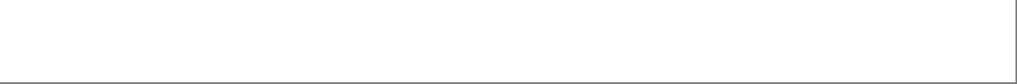 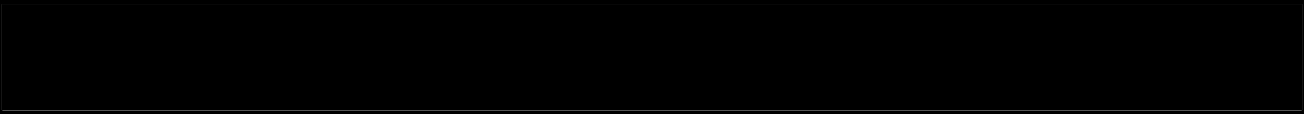 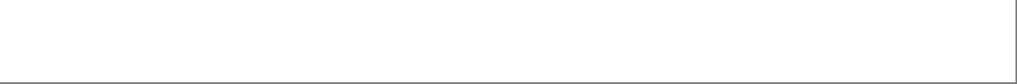 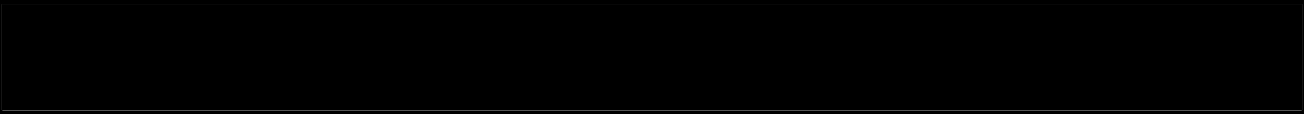 運営事務局宛にメール添付にてお申込みください。JGCC19@g-marketing.co.jp◆下記のいずれかの□にチェックをしてください。（必須） 	年	月	日貴社名ご住所 〒部署名ご担当者名TEL :	FAX :E-mail :□表 4／165,000 円（税込）：白黒 A4 縦型サイズ 1 ページ×1 社□表 2／132,000 円（税込）：白黒 A4 縦型サイズ 1 ページ×1 社□表 3／110,000 円（税込）：白黒 A4 縦型サイズ 1 ページ×1 社□後付／88,000 円（税込）：白黒 A4 縦型サイズ 1 ページ×5 社□後付／66,000 円（税込）：白黒 A4 縦型サイズ 1/2 ページ×5 社